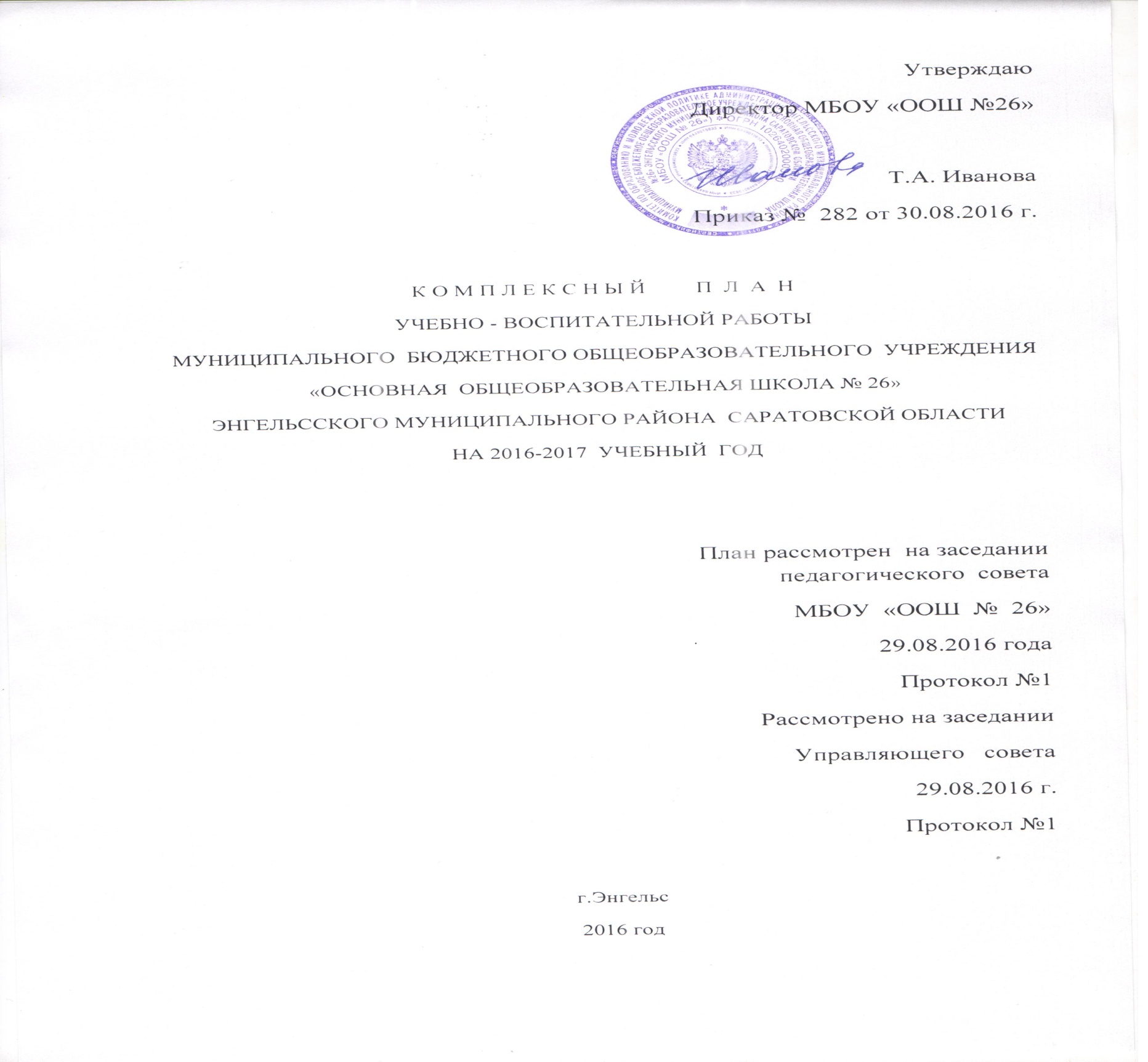      Раздел IСистема управления школой.Раздел IIУчебно – методическая работа.Раздел  IIIВнеурочная деятельностьРаздел IVВоспитательная системаПервая четвертьВторая четвертьТретья четверть Четвертая четвертьРаздел VВнутришкольный контрольРаздел VII Материально – техническое обеспечениеНаправления деятельностиМероприятия срокиответственные1.Нормативно – правовая база управления школой1.Утверждение  Рабочих программ педагогов;2.Утверждение учебного  плана на 2016-2017 учебный год;3.Утверждение   календарного графика работы школы на 2016-2017 учебный год;4.Утверждение комплексного плана образовательной деятельности  на 2016-2017 учебный год;5.Утверждение Рабочих  программ  дополнительного образования (внеурочной деятельности, кружков, клубов, секций, дополнительных занятий);6.Утверждение планов воспитательной работы классных руководителей;7.Оформление актов готовности учебных кабинетов.Август 2016Директор, заместители директора2.Кадровое обеспечение организации  учебно – воспитательного процесса1.Расстановка педагогических кадров, подготовка тарификационных документов;2.Назначение классных руководителей;3.Назначение заведующих кабинетами;4.Расстановка педагогических работников, занятых во внеурочной деятельности (руководители кружков, клубов, секций, дополнительных занятий);Август, последняя неделя - первая неделя сентября 2016Директор, заместители директора3.Руководство педагогическими кадрами1.Проведегие педагогических советов:-  Анализ работы педагогического коллектива МБОУ «ООШ №26» в 2014-2015 учебном году; перспективы развития в 2015-2016 учебном году; Утверждение нормативных документов. Утверждение предварительного выбора экзаменационных предметов учащимися 9-х классов дл прохождения ГИА в 2017 году.-  Обновление содержания и форм воспитательной работы в условиях реализации ФГОС;- Адаптация обучающихся 1-х и 5-х классов- Современные подходы к преподаванию в условиях реализации ФГОС;- Допуск учащихся 9-х классов к государственной (итоговой) аттестации- Перевод учащихся 1-4 - классов в следующий класс- Перевод  учащихся 5-8 –х классов в следующий класс- Итоги государственной (итоговой) аттестации, выдача аттестатов об основном общем образовании.29.08.2016 г.Декабрь 2016Декабрь 2016Март  2017Май 201726.05.201730.05.2017Июнь 2017Директор, зам. директора по УВРЗам. директора по УВР Зам. директора по УВР, педагог - психологЗам. директора по УВРЗам. директора по УВРЗам. директора по УВР,  классные руководители, учителя- предметники2.Провести совещания при директоре по следующим вопросам:- Подготовка к проведению установочного педагогического совета- Комплектование 1-х классов, распределение вновь прибывших учащихся- Готовность учебных кабинетов к учебному году-Расстановка педагогических кадров- Распределение классного руководства- О проведении сбора детей и подготовка к торжественной линейке.- Рассмотрение графиков дежурства- Организация горячего питания- Организация работы ГПД- Обеспечение учебниками- Соблюдение техники безопасности, проведение инструктажей-Итоги обхода микрорайона- Анализ социального паспорта школы- Работа с учреждениями дополнительного образования и культуры-Анализ жизнеустройства выпускников 9 класса.- О проведении общешкольной акции «Профориентационная сессия»- Контроль посещения занятий учащимися-Анализ ведения школьной документации- Организация работы с учащимися, стоящими на разных видах учета- Организация  проведения  школьного этапа Всероссийской предметной олимпиады школьников по общеобразовательным предметам.- Организация внеурочной деятельности учащихся- Организация индивидуальной работы с учащимися- Посещаемость в ГПД, планирование занятий и отдыха- Организация светового и теплового режима в школе- Организация работы со способными и одаренными детьми- Накопляемость отметок, орфографический режим в классных журналах- Занятость учащихся в дни осенних каникул- Выполнение единых требований  уроку- Итоги проведения предметной декады математики и информатики- Итоги первой четверти (анализ успеваемости, качество преподавание, выполнение программного материала, анализ ведения документации)- Организация занятий в специальной медицинской группе по физической культуре- Проведение родительских собраний по итогам первой четверти- Организация горячего питания в первой четверти- Итоги проведения  декады гуманитарных наук- Организация работы по подготовке учащихся 9-х классов к ГИА - Работа  научного общества учащихся «Открытие», работа со способными и одаренными детьми- Организация индивидуально – групповой работы с учащимися- Работа с неуспевающими и слабо успевающими-Посещаемость занятий учащимися-Состояние учебно – воспитательного процесса в 9-х классах- контроль работы ГПД- О проведении общественного смотра знаний- О проведении новогодних праздников и организации зимних каникул- Итоги второй  четверти (успеваемость, качество преподавания, посещаемость, анализ документации)- Работа кружков, секций в первом полугодии 2016-2017 учебного года- Работа с учащимися, стоящими на разных видах учета- Посещаемость занятий и успеваемость учащихся «группы риска»- Выполнение  санитарных норм и правил, функционирование образовательного учреждения в зимних условиях- работа школьной библиотеки в первом полугодии 2016-2017 учебного года- Работа логопедического пункта в первом полугодии 2016-2017 учебного года- Итоги участия учащихся в муниципальном этапе Всероссийской предметной олимпиады школьников по общеобразовательным предметам- Организация предпрофильной подготовки- Качество и периодичность проверки тетрадей- Анализ уровня заболеваемости и травматизма - Организация работы по подготовке к летней оздоровительной компании- Организация деятельность школьной детской организации «Прометей»- Занятость учащихся в дни весенних каникул- Ознакомление с проектом учебного плана на 2017-2018 учебный год- Предварительная расстановка педагогических кадров- о подготовке к проведению переводных экзаменов в 6-8- классах- О подготовке к школьной научно – практической конференции «Мир вокруг нас»- Итоги третьей   четверти  (успеваемость, качество преподавания, посещаемость, анализ документации)- Организация горячего питания в третьей четверти- Подготовка к конференции по темам самообразования- Итоги проведения предметной декады технологии и искусства- Результаты работы по  профилактике  асоциального поведения учащихся- Подготовка учащихся к  промежуточной аттестации и независимому мониторингу качества образования- О ходе подготовки к летней оздоровительной компании- Проведение общественного смотра знаний- Итоги проведения декады естественных наук- Подготовка учащихся 9-х классов к ГИА- Роль школьной библиотеки в образовательной деятельности школы- Организация горячего питания в четвертой четверти 2016-2017 учебного года- Текущие вопросы- Результаты проведения государственной итоговой аттестации в 9-х классах26.08.2016 г.Сентябрь 2016 годаОктябрь 2016 г..Ноябрь 2016 г.Декабрь 2016 годаЯнварь 2017 г.Февраль 2017 годаМарт 2017 годаАпрель 2017 г.Май 2017 г.Июнь 2017 годаДиректор, зам. директора по УВРДиректор, Зам. директора по УВР, классные руководителиДиректор, зам. директора по УВР, классные руководителиЗам. директора по АХР, зав. кабинетами,Ответственная за организацию горячего питанияВоспитатель ГПДзав. библиотекойСоциальный педагогЗаместители директора по УВР, руководители ШМОКлассные руководителиЗам. директора по УВР, Классные руководители,  Руководитель ШМО, Координатор ГИАЗам. директора по УВР, учителя – предметники, социальный педагогЗам. директора по УВР, социальный педагог, классные руководители, зам. директора по АХРЗав. библиотекой, учитель – логопедКоординатор ПП, руководители ШМОДиректор, Зам. директора по УВР, Руководители ШМО3.Провести совещания при заместителях директора по УВР:-уточнение и корректировка нагрузки педагогов- инструктаж по составлению рабочих программ- Инструктаж по ведению классных журналов, ведению личных дел- Об аттестации педагогических работников- о соблюдении техники безопасности- Организация работы по подготовке учащихся 9-х классов к государственной итоговой аттестации- итоги проведения школьного этапа Всероссийской олимпиады школьников по общеобразовательным предметам- состояние преподавания русского языка в 5-х и 8-х классах;- состояние преподавания обществознания в 8-х классах.- Адаптация учащихся 1-х, 5-х классов (уровень готовности первоклассников, преемственность при переходе с первого уровня на второй) по результатам работы в первой четверти;- Состояние преподавания элективных курсов;- состояние преподавания физики в 7-9-х классах.- Адаптация учащихся 1-х, 5-х классов;- проведение контрольных работ и срезов по итогам первого полугодия;- состояние преподавания химии в 8-9-х классах.-Организация работы со слабо успевающими учащимися;-классно – обобщающий контроль в 4-х классах;- состояние преподавания информатики в 7- 9-х классах.- Итоги проведения предметной декады начальных классов;- состояние преподавания биологии в 5-9-х классах.- Состояние преподавания элективных курсов в третьей четверти;- Состояние преподавания естествознания;- Состояние преподавания математики в 5, 9 классах.- Итоги проведения декады естественных наук;- состояние преподавания географии в 6-8-х классах;- Подготовка учащихся 4-х и 9-х классов к независимой аттестации;- Профилактика неуспеваемости;Август 201602.09.2016 г.Октябрь 2016Ноябрь 2016Декабрь 2016Январь 2017 г.Февраль – март 2017г.Март 2017 г.Апрель 2017 г.Зам.  директора по УВРКоординатор ГИАруководители ШМОпедагог-  психолог, классные руководителиЗам. директора по УВРПедагог-психолог, классные руководителиЗам. директора по УВРКоординатор ПП4. Финансовое обеспечениеПривлечение средств с целью выплат:- стимулирующих выплат- мотивации педагогов к участию в конкурсах- привлечение средств с целью поддержки детей из многодетных и малообеспеченных семейВ течение учебного года на основании результатов рассмотрения портфолио сотрудниковпоквартально при положительных результатахоформление дотационного питания для учащихся в соответствии с требованиями на учебный год, с внесением изменений при необходимостиДиректор, старший бухгалтерСоциальная поддержка в соответствии с законодательством5.Охрана безопасности и здоровья1. Обеспечение горячим питанием2. Проведение медицинских осмотров, диагностика состояния здоровья учащихся3. Обеспечение техники безопасности и противопожарной безопасности4. Проведение тренировочной эвакуации по отработке плана эвакуации в случае возникновения ЧС4.Организация режима работы образовательного учреждения 5.Выполнение норм СанПИНа6.Проведение физкультурно – массовой работы:- Веселые старты-Дни здоровья- участие в массовых соревнованиях на муниципальном уровне- спортивные соревнования между классами- осенний и весенний кроссы- День защиты детей- организация работы спортивной секции по подготовке к соревнованиям  и туристического клуба 7. Обеспечение формирования позитивного отношения к здоровому образу жизни:- реализация программы  «Здоровье и безопасность» - реализация плана профилактики вредных привычек8.Проведение мероприятий по технике безопасности, инструктирование учащихся по ПДД и технике безопасности9.Проведение учебно – тренировочных занятий по эвакуации учащихся и работников школы10. Корректировка учебной программы специальной медицинской группы по физической культуре с учетом анализа результатов состояния здоровья обучающихся11. Создание системы информированности родителей о результатах анализа состояния здоровья детей.12. Расширение имеющейся спортивной базы (спортивной площадки), в том числе при поддержке родителей (их законных представителей) и местного сообществаВ течение учебного годаПо плану медицинского учрежденияПостоянно2 раза в годВ соответствии с графикомПостоянно Один раз в четвертьОдин раз в четвертьПо плану спорткомитетаПо плану внеклассной работы по физкультуреСентябрь, майАпрель В течение учебного годаВ течение учебного годаВ соответствии с планом воспитательной работыЕжемесячно2 раза в год (сентябрь, апрель)СентябрьНоябрь, по итогам обследованияВ течение 2016-2017 учебного годаАдминистрация, ответственная за организацию горячего питанияМедицинский работникЗам. директора по АХРАдминистрация Администрация, педагогический коллективУчитель физкультурыЗам. директора по УВРУчителя физкультурыУчителя физкультурыУчителя физкультурыЗам. директора по УВР, учителя физкультурыУчителя физкультурыЗам. директора по УВР, классные руководителиЗам. директора по УВР, классные руководителиЗам. директора по УВР, классные руководителиАдминистрация Учитель ОБЖУчитель физкультурыЗам. директора по УВР, медицинский работникАдминистрацияадминистрация6.Мониторинговые исследования1.Качество образовательных результатова) Выявление предметных результатов:- входной контроль по русскому языку, математике (2-8 классы), английскому языку (3-8 классы) - проведение контрольных работ в соответствии с Рабочими программами  по предметам учебного плана- проведение административных контрольных работ и срезов по итогам каждого полугодия- проведение независимой диагностики в соответствии с программой региональной оценки качества образования - внутренняя оценка     готовности учащихся 9-х классов к государственной итоговой аттестации (промежуточный контроль, репетиционные экзамены)- организация проведения независимой аттестации учащихся 9-х классов- проведение переводных экзаменов в  6-8-х классах- проведение тематического контроля по изучению уровня усвоения  учебных предметов (русский язык, математика, история, информатика, география, обществознание, физика, биология, химия)- анализ итогов каждой четверти- анализ итогов учебного годав) Выявление метапредметных результатов обучения:- проведение мониторинговых исследований в 1-4-х, 5- 6 - х  классах  в соответствии с требованиями ФГОС- проведение комплексной  оценки достижений учащихся- оформление портфолио учащихсяг) Выявление личностных результатов обучения:- проведение мониторинговых исследований в 1-4-х, 5- 6 - х  классах в соответствии с требованиями ФГОС- проведение анкетирования учащихся с целью выявления уровня социализации учащихся д) Здоровье учащихся- организация проведения медицинских осмотров- выявление уровня пропусков  уроков учащимися по болезни- мониторинг динамики здоровья 2. Качество реализации образовательной  деятельности- выполнение режима работы образовательного учреждения- изучение социального заказа, запросов родителей (их законных представителей)- выявление интересов и затруднений учащихся в учебном процессе- реализация образовательных программ  федерального компонента учебного плана в соответствии с требованиями федерального компонента государственного стандарта образования 2004 года и федерального государственного образовательного стандарта- реализация программ  регионального и школьного компонента учебного плана и программ дополнительного образования- выполнение Рабочих программ педагогов в соответствии с учебным планом- выявление качества проведения уроков (посещение и анализ уроков)- организация индивидуальной работы с педагогами- организация внеурочной деятельности (работа кружков, секций, дополнительных занятий)- выявление удовлетворенности образовательной деятельностью учащихся, их родителей (законных представителей)3.Качество условий, обеспечивающих образовательный процесс- готовность учебных кабинетов- подготовка к осенне – зимнему сезону- обеспечение светового и теплового режимов- обеспечение учебниками, приобретение учебно – методической литературы- поддерживание оптимального функционирования коммуникаций жизнеобеспечения деятельности образовательного учреждения- обновление стендовПриобретение медикаментовПроведение косметического ремонта в помещениях школыПодготовка к новому учебному годуСентябрь 2016 годаВ течение учебного годаДекабрь, апрель Апрель 2017 годаЯнварь, апрель 2017 годаМай 2016Май 2017 годаПо плану внутришкольного контроляНоябрь, январь, март, июньИюнь 2016По итогам каждого полугодияДекабрь, майВ течение учебного годаПо итогам каждого полугодияПо итогам каждого полугодияОдин раз в годПо итогам каждого полугодияПо плану проведения медосмотровВ течение учебного годаМай 2017 годаВ течение учебного годаАпрель 2017Апрель 2017В течение учебного годаМай 2017 годаВ течение учебного годаАпрель 2017Август 2017В течение учебного годаВ течение годаВ течение годаСентябрь, далее по мере необходимостив течение учебного годаРуководители ШМО, зам. директора по УВРУчителя – предметникиЗам. директора по УВР, руководители ШМОАдминистрация Координатор ГИАЗам. директора по УВРЗам. директора по УВРЗам. директора по УВРЗам. директора по УВР, педагог – психолог, учителя начальных классовЗам. директора по УВРКлассные руководителиРуководители ШМО, классные руководители, педагог-психологКлассные руководители, Медицинский работникСоциальный педагог, классные руководителиЗам. директора по УВР, медицинский работникАдминистрация Зам. директора по УВР, классные руководителиЗам. директора по УВРЗам. директора по УВРЗам. директора по УВРЗам. директора по УВРЗам. директора по УВР Педагог - психологЗам. директора по АХР, зав. кабинетамиЗав. библиотекойЗам. директора по АХРзам. директора по УВР медработникЗам. директора по АХР, зав. кабинетами администрация, зам. директора по АХР, зав. кабинетами7. Информационное обеспечение.1.Сбор и обработка информации:- итоги входного контроля, проведения контрольных работ и срезов по итогам каждого полугодия, проведение репетиционных экзаменов в 9-х классах, проведение переводных экзаменов, результаты участия  учащихся в олимпиадах, конкурсах и конференциях,  педагогов в конкурсах - анализ итогов каждой четверти- формирование отчетов - опубликование результатов мониторинговых исследований в сети Интернет на школьном сайте- оформление стендов с информацией для учащихся и их  родителей (законных представителей), систематическое обновление информации- оформление методических информационных листов с итогами реализации планов  работы ШМО-  формирование методических «копилок»  учителей  каждым ШМОВ течение учебного годаНоябрь, январь, март, июньВ соответствии с циклограммойВ течение учебного годаВ течение учебного годаПо итогам каждого полугодияАпрель 2017Зам. директора по УВР, руководители ШМОЗам. директора по УВРАдминистрация, инженер всех специальностейЗам. директора по УВР, Руководители  ШМО, Зам. директора по УВР 8.Взаимодействие с общественно – государственными структурами1.Составление плана работы  Родительского комитета2. Знакомство с нормативными документами всех участников образовательных отношений3.Совершенствование  информационного ресурса школы (сайта МБОУ «ООШ №26», работа в образовательной сети «Dnevnik.ru»), обеспечение доступности и открытости информации о деятельности школы, возможности открытого обсуждения инициатив, проектов и результатов деятельности школы4. Проведение родительского лектория по вопросам правового регулирования отношений между участниками образовательных  отношенийПервая неделя сентябряВ течение учебного годаВ течение учебного годаВ течение учебного годаПредседатель Управляющего советаЗам. директора по УВР, председатель Управляющего советаЗам. директора по УВР, инженер всех специальностейАдминистрация, председатель Управляющего совета, председатели родительских комитетовЗам. директора по УВРНаправления деятельностиМероприятия срокиответственные1.Организация работы ШМО и творческих групп педагогов1. Организация работу ШМО- учителей  начальных классов- учителей гуманитарных наук- учителей математики и информатики- учителей естественных наук- учителей общетехнических дисциплин и искусства- классных руководителей2. Организация деятельности творческих групп педагогов по темам:- «Школа молодого педагога» (руководитель Гузенкова М.В.), - « Театральная педагогика» (руководитель ……..).3. Проведение конференции по темам по самообразованию4. Проведение  предметных декад:- математики и информатики- гуманитарных наук (русский язык, литература, история, иностранный язык);- начальных классов- технологии и искусства- естественных наук- физической культуры и ОБЖ6.Проведение мероприятий по адаптации учащихся 1-х и 5-х классовПервая неделя сентябряПервая неделя октябряМартНоябрь – декабрьФевральМартАпрель Май Октябрь – декабрьДиректор, зам. директора по УВРЗам. директора по УВР, руководители ШМОЗам. директора по УВР, руководители ШМОЗам. директора по УВРРуководитель ШМОРуководитель ШМОРуководитель ШМОРуководитель ШМОРуководитель ШМОУчителя физкультуры и ОБЖЗам. директора по УВР, педагог-психолог2.Повышение профессионального мастерства педагогов1. Организация работы постоянно действующего семинара «Актуальные аспекты преподавания на современном этапе»2. Проведение семинаров с педагогами по темам:- Технология системно – деятельностного подхода как условие актуализации социально – личностного, интеллектуального и творческого развития учащихся- Формирование метапредметных результатов образования3. Создание банка педагогических практик школы в рамках работы ШМОВ течение учебного годаОктябрь 2016Февраль  2017Апрель 2017Зам. директора по УВРЗам. директора по УВРЗам. директора по УВР, руководители ШМОЗам. директора по УВР3.Обобщение и распространение инновационного педагогического опытаОбобщение опыта работы творческих учителей:- Иванюк Е.Ю., учителя начальных классов;- Кудрявцевой Н.А., учителя физики.В течение учебного годаЗам. директора по УВР, руководители ШМО4. Повышение квалификации педагогов1. Уточнение перспективного плана прохождения  педагогами курсовой подготовки на 3 года 2. Предоставление возможности педагогам пройти курсовую подготовку в соответствии с графиком3. Обеспечение выполнения графика прохождения курсовой подготовки в течение учебного года4. Мониторинг уровня квалификации педагогов, корректировка  перспективного плана повышения квалификации педагоговСентябрьПо графикуВ течение учебного годаОктябрь Зам. директора по УВРАдминистрация Администрация Зам. директора по УВР5.Аттестация педагогических кадров1. Создание нормативно – правовой базы прохождения аттестации  на соответствие занимаемой должности на базе образовательного учреждения в 2016-2017 учебном году2. Составление  перспективного плана прохождения аттестации педагогами школы3. Обеспечение выполнения графика аттестации в соответствующие сроки4. Обеспечение методической поддержки педагогам в период прохождения аттестации (оформление портфолио, проведение консультаций, посещение уроков), проведение консультация для педагогов5.Проведение информационного  совещания учителей по вопросу организации аттестации педагогов в 2016-2017 учебном годуПервая неделя сентября Первая неделя сентябряВ течение учебного годаВ течение учебного годасентябрьСекретарь аттестационной комиссииЗам. директора по УВРПредседатель аттестационной комиссииЗам. директора по УВРЗам. директора по УВР6.Организация работы педагогов с мотивированными учащимися1. Разработка дополнения к  программе «Одаренные дети»2.Организация работы школьного научного общества учащихся «Открытие»3. Проведение интеллектуальных  и научно – познавательных игр в рамках проведения предметных  декад 4. Обеспечение  подготовки учащихся к участию в конкурсах и конференциях различного уровняВторая неделя сентябряПервая неделя октябряВ течение учебного годаВ течение учебного годаЗам. директора по УВРРуководитель школьного научного общества учащихсяРуководители ШМОРуководители ШМО, учителя – предметникиНаправления деятельностиМероприятия срокиответственные1.Индивидуально – групповые занятия1.Организация дополнительных занятий с учащимися разного уровня подготовки2. Проведение индивидуальных консультаций для учащихся с целью подготовки к участию в конкурсах и конференциях3.Проведение групповых консультаций в ходе проектной деятельности4.Проведение индивидуальных и групповых занятий с целью ликвидации пробелов в знаниях учащихся по определенным темам5. Диагностика, планирование, коррекция индивидуального стиля учебной деятельности учащихся, для которых данный маршрут определен.6. Разработка специальных курсов для отдельных учащихся на основе модульной технологии7. Подготовка учащихся к школьному и муниципальному этапам Всероссийской олимпиады школьников по общеобразовательным предметам.СентябрьВ течение учебного годаВ течение учебного годаВ течение учебного годаПервая четвертьПервая четвертьСентябрь, октябрь, ноябрьЗам. директора по УВРУчителя – предметникиУчителя – предметникиУчителя – предметникиЗам.  директора по УВР, учителя – предметникиУчителя – предметникиУчителя - предметники2. Организация внеурочной деятельности в 1-4-х, 5- 6 х  классах1.Организация проведения занятий в соответствии с планом внеурочной деятельности в соответствии с требованиями ФГОС:- деятельность кружка «Азбука вежливых наук» во 3-4-х классах;- деятельность кружка «Игра – дело серьезное» в 1-4-х классах;- деятельность кружка «Экономика для младших школьников» в 1-х, 2-х   классах;- деятельность кружка «Юный краевед» в 1- 2 х классах;2. Привлечение учащихся 1-4-х классов к занятиям в кружках и секциях:- «Радуга» (изобразительное искусство)- Легкая атлетика- танцевальный кружок «Драйв»3. Организация внеурочной деятельности  в 5- 6-  х классах:-  на базе кружков: «Палитра», «Соловушка», «Драйв», турклуб «Квест», клуб английского языка «Счастливый английский», «Мягкая игрушка», «Русский узор»;- проведение занятий по курсу «Основы духовно – нравственной культуры народов России» в 5-6-х классах;- организация деятельности экологического кружка в 6-х классах. В течение учебного годаВ течение учебного годаВ течение учебного годаУчителя начальных классовЧапова С.Б.Ромахова Д.С.Стангалиева А.С.Чапова С.Б., Майер И.Г., Стангалиева А.С., Зюзина И.А., Ломбина Ю.С., Баринов В.Ю.Балашова Е.А., Кузнецова Ж.В.Кудрявцева Н.А.3.Всероссийская предметная олимпиада школьников по общеобразовательным предметам1.Проведение школьного этапа Всероссийской предметной олимпиады школьников по общеобразовательным предметам2.Подготовка учащихся к участию в муниципальном этапе Всероссийской предметной олимпиады школьников по общеобразовательным предметам3.Анализ результатов проведения школьного и муниципального этапов олимпиадыПоследняя неделя сентября – первая половина октября декабрьЗам. директора по УВР, руководители ШМОУчителя – предметники, руководители ШМОЗам.директора по УВР 4.Организация работы школьного научного общества обучающихся «Открытие»1.Организация работы школьного научного общества учащихся «Открытие»;2. Организация  научно – исследовательской деятельности учащихся, входящих в школьное научное общество «Открытие», с целью качественной подготовки учащихся к защите проектов и творческих работ;3. Участие в работе муниципальной детской лаборатории научного творчества, в форуме школьных научных обществ;4.  Проведение традиционной ежегодной школьной научно – практической конференции «Мир вокруг нас»;Первая неделя октябряВ течение учебного годасентябрьв течение годаАпрель Руководитель научного общества учащихсяРуководители секций школьного научного общества учащихсяРуководитель школьного научного общества Направление воспитательной деятельностиНаправление воспитательной деятельностиНаправление воспитательной деятельностиНаправление воспитательной деятельностиВоспитание гражданственности, патриотизма. Изучение и соблюдение  ПДД.Воспитание экологической культуры, культуры здорового и безопасного образа жизниВоспитание  нравственных чувств, убеждений, этического сознания,  уважения к правам, свободам и обязанностям человека.  Воспитание ценностного отношения к прекрасному, формирование основ эстетической культуры — эстетическое воспитание03.09.2014День солидарности в борьбе с терроризмом «Минута памяти»Ответственный:Золотухина Н.Ю., кл.рук.5-15.09.2016Городской конкурс рисунков «Спасение на пожаре»Ответственный: Чапова С.Б., Д\О Прометей1.09.2016Линейка, посвященная Дню знаний.Ответственный:Богатырева А.В.Золотухина Н.Ю.3.10.2014Концертная программако Дню учителя «Сто к одному»Ответственный:Богатырева А.В.Золотухина Н.Ю.10.09.2014Соревнование велосипедистов«Безопасное колесо» 5-7 клТестирование на знание ПДД, 8-9 классыОтветственный:Богатырева А.В., ЮИДРомахова Д.С., класс. рук.        .09.2016Веселые старты «Готов к труду и обороне»Ответственный: Ромахова Д.С.21.09.2016Акция, посвященная Всемирному Дню мираОтветственный:Золотухина Н.Ю.29.10.2016Литературный вечер «Ах эта золотая осень»Ответственные:Прокопович Т.В., Жумагалиева И.К., классные рук. 1-9 кл.10.09.2014Конкурс рисунков на асфальте  «Я знаю все о правилах дорожного движения» 1-4 классы Игровая программа«Азбука города»Ответственный: Гортинская А.Д., ЮИД,Золотухина Н.Ю., Майер И.Г 2.10.2016День ГО И ЧСОтветственный: Октаева О.А., классные руководители 1-9 кл           09.2016Посвящение в первоклассникиПосвящение в пятиклассникиОтветственные:Классные руководители 1-х, 5-х классовВ течении четверти:Акция «Имидж ученика – лицо класса!»Ответственный:Гортинская А.Д., д\о «Прометей»                 09. 2016Экскурсия в краеведческий музей «Выдающиеся люди Саратовской области»Выставка портретов.Ответственный: Классные руков. 1-9кл, Дубровская Н.Г.8.10.2016Акция, посвященная Всемирному Дню ходьбыОтветственный:Ромахова Д.С.Богатырева А.В.01.10.2016Социальная акция «Кленовый лист»(поздравление жителей района с Днем пожилого человека )Ответственный:Еремеева Е.Б.В течении четверти:Акция «Учебник и тетрадки – береги в порядке!»Ответственный:Дубровская Н.Г., Гортинская А.Д., д\о «Прометей»                         09. 2016Акция «Наш город будет чистым!»Ответственный:Гортинская  А.Д., д\о «Прометей»               10. 2016Выставка «Осень в моём городе»1-4 клОтветственный:Гузенкова М.В.               10. 2016Здоровое питание «Овощной парад» 1-4 клОтветственный:Гузенкова М.В.Направление воспитательной деятельностиНаправление воспитательной деятельностиНаправление воспитательной деятельностиНаправление воспитательной деятельностиВоспитание гражданственности, патриотизма. Изучение и соблюдение  ПДД.Воспитание экологической культуры, культуры здорового и безопасного образа жизниВоспитание  нравственных чувств, убеждений, этического сознания,  уважения к правам, свободам и обязанностям человека.  Воспитание ценностного отношения к прекрасному, формирование основ эстетической культуры — эстетическое воспитание              11.2016Фестиваль «Символ России» 1-4 классыВыставка творческих работ «Символ России» 1-4 кл.Ответственный:Иванюк Е.Ю.              11. 2016Месячник «Мы выбираем жизнь»Ответственный:Богатырева А.В., Золотухина Н.Ю., кл.рук14.11– 21.11.2016Неделя правовых знаний1-9 классыКруглый стол «Я и закон»Ответственный: Кулькина С.С.Жигалина А.А., кл. рук.В течении четверти:Акция «Имидж ученика – лицо класса!»Ответственный:Гортинская А.Д., д\о «Прометей»11.11-13.11.2016День памяти жертв ДТП«Мы помним»Ответственный:Инспектор ГИБДД Имкин Н.В.1.12.2016Всемирный День борьбы против СПИДа «Мы рядом»Ответственный:           .11. 2016Акция «Сотвори добро»(помощь для дома престарелых)Ответственный:В течении четверти:Акция «Учебник и тетрадки – береги в порядке!»Дубровская Н.Г., Гортинская А.Д., д\о «Прометей»12.12.2016День конституции «Я гражданин России»Ответственный:              11.2016Проект «Покормите птиц зимой» Ответственный:Кл. руководители 1-4 кл.22.11.16Юбилей В. Даля (библиотечный урок) 5-7 клОтветственные:Дубровская Н.Г.              11.2016Оформление стенда  «Города Саратовской области»Ответственный:Козлова Л.В.22.12.16 – 30.12.2016 «В Новый год за сказками» 5-9 классы (организация праздничных вечеров)Ответственные:Богатырева А.В.классные руководители 5-9 кл.20.12.16 – 25.12.2016Творческий конкурс и выставка поделок «Волшебные снежинки» 1-5 классыОтветственные:22.12.16 – 30.12.2016Организация новогодних утренников для учащихся 1-4 классов «Серебром украшена земля»Ответственные: Богатырева А.В., Золотухина Н.Ю., Гортинская А. д\о «Прометей»Направление воспитательной деятельностиНаправление воспитательной деятельностиНаправление воспитательной деятельностиНаправление воспитательной деятельностиВоспитание гражданственности, патриотизма. Изучение и соблюдение  ПДД.Воспитание экологической культуры, культуры здорового и безопасного образа жизниВоспитание  нравственных чувств, убеждений, этического сознания,  уважения к правам, свободам и обязанностям человека.  Воспитание ценностного отношения к прекрасному, формирование основ эстетической культуры — эстетическое воспитание18.02.2017Конкурс инсценированной военно-патриотической песни5-9 классыОтветственный:Золотухина Н.Ю., кл. руководители                      2017Конкурс рисунков «Природа горько плачет»Ответственный:Чапова С.Б.20-26.02.2017«Широкая масленица»Ответственный:Классные руководители,  Золотухина Н.Ю, Гортинская А.Д.4.02.2017Вечер встречи с «выпускниками»Ответственный:Золотухна Н.Ю.13-23.02.2017Конкурс рисунков «Мужество у нас в крови!» 1-4 классОтветственный:18.02.2017Зарница военно-патриотические игры «Стоять за Родину, мы будем до конца»Ответственный:Ромахова Д.С., Баринов В.Ю.1-8.03.2017Праздничные вечера «Красота спасет мир» (мероприятия, посвященные 8 марта)Ответственный:Классные руководители 1-9 кл7-14.02.2017Праздничная почта «День добрых пожеланий»Ответственный:Гортинская А.Д., д\о «Прометей»1-8.03.2017Поздравление женщин ветеранов с праздником 8 мартаОтветственный:Богатырева А.В., классные руководители.22-25.03.2017Акция «Сохраним планету голубой и зеленой»Ответственный:Ермишина Г.Г., Козлова Л.В.7.03.2017Концертная программа «Есть женщины, похожие на солнце»Ответственный:Богатырева А.В.	Золотухина Н.Ю.1-8.03.2017Конкурс стенгазет «Я всегда помогаю маме»Ответственный:Гортинская А.Д., д\о «Прометей»24.03.2017Акция «Внимание каникулы!»Ответственный:Богатырева А.В.Кондрашина Л.С., Белякова Е.С. –инспектора ГИБДД              .03.2017Фестиваль народов ПоволжьяОтветственный:             .03.2017Выставка рисунков «По страницам детских книг»Ответственный:Майер И.Г             .03.2017Творческий конкурс инсценировок «Наши любимые писатели»Ответственный:Направление воспитательной деятельностиНаправление воспитательной деятельностиНаправление воспитательной деятельностиНаправление воспитательной деятельностиВоспитание гражданственности, патриотизма. Изучение и соблюдение  ПДД.Воспитание экологической культуры, культуры здорового и безопасного образа жизниВоспитание  нравственных чувств, убеждений, этического сознания,  уважения к правам, свободам и обязанностям человека.  Воспитание ценностного отношения к прекрасному, формирование основ эстетической культуры — эстетическое воспитание6.05.2017Конференция «Это нужно не павшим, это нужно живым» 5-9 клОтветственный:Кулькина С.С.Богатырева А.В.7.04.2017Конкурс динамических физминутокОтветственный:             04.2017День Российского рубля-700 лет (магазин)Ответственный:Терещенко И.Ф.Конкурс рисунков к 9 мая «На войне маленьких не бывает» 1-4 классОтветственный:Конкурс чтецов стихотворений ко Дню Победы 1-9 классОтветственный:Месячник «Мы за здоровую нацию»Ответственный:Богатырева А.В.                  04.2017Творческий конкурс  и выставка рисунков «Школьный Ералаш»Ответственный:Проданова А.В.8.05.2017Социальная акция «Вы сохранили эту землю» (чтение стихов, возложение цветов к памятнику)Ответственный:Мирончук А.А.Социальная акция «Сохрани дерево» (сбор макулатуры)Ответственный:Дубровская Н.Г.24.05.2017Акция «Внимание каникулы!»Ответственный:Богатырева А.В., Гортинская А.Д.Форум «Проблемы родного города»Ответственный:Ермишина Г.Г.Кудрявцева Н.А.Апрель-май. 2017Участие в муниципальном смотре юнармейских отрядовОтветственный:Баринов В.Ю.№ п/пОбъекты, содержание контроляклассыЦель контроляЦель контроляВид, формы, методыВид, формы, методыКто осуществляет контрольПодведение итоговКонтроль выполнения  Закона Российской Федерации «Об образовании в Российской Федерации»Контроль выполнения  Закона Российской Федерации «Об образовании в Российской Федерации»Контроль выполнения  Закона Российской Федерации «Об образовании в Российской Федерации»Контроль выполнения  Закона Российской Федерации «Об образовании в Российской Федерации»Контроль выполнения  Закона Российской Федерации «Об образовании в Российской Федерации»Контроль выполнения  Закона Российской Федерации «Об образовании в Российской Федерации»Контроль выполнения  Закона Российской Федерации «Об образовании в Российской Федерации»Контроль выполнения  Закона Российской Федерации «Об образовании в Российской Федерации»Контроль выполнения  Закона Российской Федерации «Об образовании в Российской Федерации»сентябрьсентябрьсентябрьсентябрьсентябрьсентябрьсентябрьсентябрьсентябрь1.Санитарное состояние кабинетов, проверка документации по технике безопасности, наличие актов - разрешений на занятия в кабинетах1-11 учебные кабинетыСвоевременность проведения инструктажа по технике безопасности на рабочем местеСвоевременность проведения инструктажа по технике безопасности на рабочем местеперсональныйперсональныйДиректор, комиссия по проверке санитарного состояния кабинетоврекомендации2.Посещаемость занятий учащимися1-9 классыВыполнение Закона РФ «Об образовании»,профилактика пропусков занятий без уважительных причинВыполнение Закона РФ «Об образовании»,профилактика пропусков занятий без уважительных причинВедение учета посещаемости, персональный Ведение учета посещаемости, персональный Социальный педагог, классные руководителиШМО классных руководителей, протокол3.Итоги обхода микрорайона, анализ списка будущих первоклассниковдо 20.10.2016 г. сентября, микрорайонВыявление детей, не приступивших к занятиям, прогноз комплектования 1-х классов в 2017-2018 учебном годуВыявление детей, не приступивших к занятиям, прогноз комплектования 1-х классов в 2017-2018 учебном годуПерсональныйанализ документации по обходу микрорайона Персональныйанализ документации по обходу микрорайона Зам. директора по  УВРСовещание  при директоре, справка4.Организация работы ГПД2-4 классыКомплектование группы, организация  воспитательной работыКомплектование группы, организация  воспитательной работыТематический, собеседование, проверка документацииТематический, собеседование, проверка документацииЗам. директора по УВРСовещание при директоре, список учащихся ГПД5.Уровень обеспеченности учебниками и учебными пособиями1-9 классыПроверка обеспеченностиПроверка обеспеченностифронтальныйфронтальныйЗаведующая библиотекойСовещание при директоре, протокол  6.Организация работы  с учащимися асоциального поведения1-9 классыОбновление банка данных, профилактика асоциального поведенияОбновление банка данных, профилактика асоциального поведенияПерсональный, наблюдениеПерсональный, наблюдениеСоциальный педагогШМО классных руководителей, протокол7.Организация горячего питания1-9 классыСоставление списков на дотационное питание, оформление актов обследования условий проживания детей в семьеСоставление списков на дотационное питание, оформление актов обследования условий проживания детей в семьетематическийтематическийДиректор, ответственный за организацию горячего питанияСовещание при директоре, протокол8.Проведение учителями инструктажа по ТБ, ПДД, правилам поведения на уроках и во внеурочное время1-9 классыСобеседование, проверка документацииСобеседование, проверка документациифронтальныйфронтальныйЗам. директора по УВРСовещание при директоре9.Соблюдение санитарно – гигиенического режима в учебных кабинетах и мастерскойПоследняя неделя сентябряПроведение проверкиПроведение проверкитематическийтематическийЗам. дирктора по АХРСовещание при директоре, протоколоктябрьоктябрьоктябрьоктябрьоктябрьоктябрьоктябрьоктябрьоктябрь1.Организация пребывания на свежем воздухе в ГПД2-4 классыОрганизация прогулок воспитателемОрганизация прогулок воспитателемФронтальный, наблюдениеФронтальный, наблюдениеЗам. директора по УВРСправка, беседа с воспитателем2.Организация  работы классных руководителей с учащимися, стоящими на разных видах учета1-9 классыПредупреждение неуспеваемости, профилактика пропусков уроковПредупреждение неуспеваемости, профилактика пропусков уроковНаблюдение, беседаНаблюдение, беседаЗам. директора по УВР, социальный педагогСовещание при директоре, протокол3.Организация работы с одаренными детьми1-9 классыОрганизация работы секций научного общества «Открытие»Организация работы секций научного общества «Открытие»Беседа с руководителями ШМО, проверка списков, выбор темБеседа с руководителями ШМО, проверка списков, выбор темЗам. директора по УВРСовещание при директоре, протоколОрганизация горячего питания в первой четверти1-9 классыУточнение списка на дотационное питание, проверка документации, анализ меню, санитарно – гигиеническое состояние буфета - раздаточнойУточнение списка на дотационное питание, проверка документации, анализ меню, санитарно – гигиеническое состояние буфета - раздаточнойтематическийтематическийКомиссия по проверке организации горячего питанияСовещание при директоре, справка по итогам проверкиноябрьноябрьноябрьноябрьноябрьноябрьноябрьноябрьноябрь1.Организация индивидуально – групповой работы с учащимися1-9 классыАнализ работы с учащимися разного уровня подготовкиАнализ работы с учащимися разного уровня подготовкиперсональныйперсональныйЗам. директора по УВРСовещание при зам. директора по УВР, протокол, справка2.Работа со способными и одаренными детьми1-9 классыИндивидуальный подход на уроках и во внеурочное времяИндивидуальный подход на уроках и во внеурочное времяТематический Тематический Зам. директора по УВРСовещание при зам. директора по УВРдекабрьдекабрьдекабрьдекабрьдекабрьдекабрьдекабрьдекабрьдекабрь1.Соблюдение правил техники безопасности на уроках физкультуры, физики, химии, технологии5-9 классыСоблюдение правил техники безопасности, проведение инструктажейСоблюдение правил техники безопасности, проведение инструктажейперсональныйперсональныйЗам. директора по УВРСовещание при директоре, протокол2.Посещаемость занятий учащимися1-9 классыСвоевременный учет посещаемости, выяснение причин, профилактика пропусковСвоевременный учет посещаемости, выяснение причин, профилактика пропусковперсональныйперсональныйСоциальный педагогСовещание при директоре, протокол3.Классно – обобщающий контроль по теме «Адаптация учащихся 1-х и 5-х классов»1, 5 классыНаблюдения, анкетирование, посещение уроковНаблюдения, анкетирование, посещение уроковтематическийтематическийЗам. директора по УВР, педагог - психологЗаседание педагогического советамартмартмартмартмартмартмартмартмарт1.Посещаемость занятий учащимися1-9 классыАнализ работы учителей по вопросу контроля посещаемостиАнализ работы учителей по вопросу контроля посещаемостиТематический, анализ отметок о пропусках уроков в классных журналахТематический, анализ отметок о пропусках уроков в классных журналахЗам. директора по УВРСовещание при директореапрельапрельапрельапрельапрельапрельапрельапрельапрель1.Прогнозирование окончания учебного года1-9 классыАнализ предварительных итогов учебного годаАнализ предварительных итогов учебного годаЗам. директора по УВРСовещание при зам. директора по УВР2.Контроль  состояния  преподавания учебных предметов2.Контроль  состояния  преподавания учебных предметов2.Контроль  состояния  преподавания учебных предметов2.Контроль  состояния  преподавания учебных предметов2.Контроль  состояния  преподавания учебных предметов2.Контроль  состояния  преподавания учебных предметов2.Контроль  состояния  преподавания учебных предметов2.Контроль  состояния  преподавания учебных предметов2.Контроль  состояния  преподавания учебных предметовсентябрьсентябрьсентябрьсентябрьсентябрьсентябрьсентябрьсентябрьсентябрь1.Стартовые контрольные работы  по русскому языку и математике, английскому языку2-8-е классы3-8 классыОпределение уровня знаний учащихся на начало учебного года с целью дальнейшего мониторинга динамики качества знаний учащихсяОпределение уровня знаний учащихся на начало учебного года с целью дальнейшего мониторинга динамики качества знаний учащихсяПроведение и анализ контрольных работПроведение и анализ контрольных работЗам. директора по УВР, руководители ШМОЗаседания ШМО, справка2.Знакомство с методикой работы вновь принятых на работу учителейАнглийский языкОпределение уровня методической грамотности Определение уровня методической грамотности Персональный, посещение уроков, анализ работыПерсональный, посещение уроков, анализ работыЗам. директора по УВРИндивидуальные беседы, справкаоктябрьоктябрьоктябрьоктябрьоктябрьоктябрьоктябрьоктябрьоктябрь1.Изучение уровня преподавания в 5-х классах и степени адаптации учащихся к новым условиям обучения на втором уровне5-е классыВыполнение требований по преемственности при переходе учащихся с первого уровня обучения на второйВыполнение требований по преемственности при переходе учащихся с первого уровня обучения на второйПосещение уроков, контроль тетрадей, анкетированиеПосещение уроков, контроль тетрадей, анкетированиеЗам. директора по УВРЗаседание педагогического совета, протокол2.Состояние преподавания элективных курсов 9-е классыОрганизация занятий, посещаемость занятий учащимисяОрганизация занятий, посещаемость занятий учащимисяПосещение занятийПосещение занятийКоординатор ПППСовещание при зам. директора по УВР, справка, протокол3.Состояние преподавания русского языка в  5-х и 8-х классах5,  8-е классыОрганизация учебного процесса, методика преподаванияОрганизация учебного процесса, методика преподаванияПосещение уроков, беседа с учителямиПосещение уроков, беседа с учителямиЗам. директора по УВРЗаседание ШМО, протокол, справка4.Состояние преподавания обществознания  в 8 -х классах8 - е классыМетодические приемы, активизация мыслительной деятельностиМетодические приемы, активизация мыслительной деятельностиПосещение уроков, беседа с учителемПосещение уроков, беседа с учителемЗам. директора по УВРЗаседание ШМО, протокол, справканоябрьноябрьноябрьноябрьноябрьноябрьноябрьноябрьноябрь1.Контроль выполнения Рабочих программ по всем предметам по итогам первой четверти1-9 классыВыполнение  календарно – тематического плана Выполнение  календарно – тематического плана Проверка соответствия записей в классных  журналах с календарно – тематическими планамиПроверка соответствия записей в классных  журналах с календарно – тематическими планамиЗам. директора по УВРСовещание при директоре, протокол, справка2.Анализ состояния преподавания физики7 – 9  классыМетоды активизации познавательной деятельности, приемы мотивацииМетоды активизации познавательной деятельности, приемы мотивацииПосещение уроков, контроль  состояния тетрадей учащихсяПосещение уроков, контроль  состояния тетрадей учащихсяЗам. директора по УВР Совещание при зам. директора по УВР, справкадекабрьдекабрьдекабрьдекабрьдекабрьдекабрьдекабрьдекабрьдекабрь1.Изучение уровня преподавания в 5-х классах и степени адаптации обучающихся к новым условиям обучения на второй ступени5-е классыВыполнение требований по преемственности при переходе учащихся с первого уровня обучения на второйВыполнение требований по преемственности при переходе учащихся с первого уровня обучения на второйПосещение уроков, контроль тетрадей, анкетированиеПосещение уроков, контроль тетрадей, анкетированиеЗам. директора по УВРЗаседание педагогического совета, протокол2.Анализ состояния преподавания химии в 8-9-х классах8-9 классыМетодические приемы, активные формы работыМетодические приемы, активные формы работыПосещение уроковПосещение уроковЗам. директора по УВРСовещание при зам. директора по УВР, протоколянварьянварьянварьянварьянварьянварьянварьянварьянварь1.Состояние учебно – воспитательного процесса в 4-х классах4-е классыКлассно – обобщающий контрольКлассно – обобщающий контрольПосещение уроков, контроль состояния дневников, тетрадейПосещение уроков, контроль состояния дневников, тетрадейЗам. директора по УВРСовещание при директоре, протокол, справка2.Организация работы со слабо  успевающими5-8- классыОрганизация работы на уроке и во внеурочное времяОрганизация работы на уроке и во внеурочное времяПосещение занятий, анализ индивидуальной работыПосещение занятий, анализ индивидуальной работыЗам. директора по УВРСовещание при зам. директора по УВР, протокол, справка3. Состояние преподавания информатики в 7-9-х классах5-7 классыСочетание теоретической  и практической части, организация самостоятельной работы на урокеСочетание теоретической  и практической части, организация самостоятельной работы на урокеПосещение уроковПосещение уроковЗам. директора по УВРСовещание при зам. директора по УВР, протокол, справкафевральфевральфевральфевральфевральфевральфевральфевральфевраль1.Контроль преподавания биологии5-9-е классыОрганизация индивидуальной работы на урокахОрганизация индивидуальной работы на урокахОрганизация индивидуальной работы на урокахПосещение уроковЗам. директора по УВРСовещание при зам. директора по УВР протокол, справкамартмартмартмартмартмартмартмартмарт1.Контроль работы ГПД2-4-е классыАнализ посещаемости, выполнение режимных моментовАнализ посещаемости, выполнение режимных моментовАнализ посещаемости, выполнение режимных моментовПосещение, собеседованиеЗам. директора по УВРСовещание при директоре, протокол, справка2.Контроль преподавания математики5, 9 классыОрганизация самостоятельной работы на уроке, индивидуальный подходОрганизация самостоятельной работы на уроке, индивидуальный подходОрганизация самостоятельной работы на уроке, индивидуальный подходПосещение уроковЗам. директора по УВРЗаседание ШМО, справка3.Состояние преподавания естествознания в 5-6-х классах5-6 классыРазвитие метапредметных представленийРазвитие метапредметных представленийРазвитие метапредметных представленийПосещение уроковЗам. директора по УВРСовещание при зам. директора по УВР, протокол, справкаапрельапрельапрельапрельапрельапрельапрельапрельапрель1.Контроль уровня усвоения программного материала1-9-е классыАнализ уровня обученностиАнализ уровня обученностиПроведение контрольных работ и срезовПроведение контрольных работ и срезовЗам. директора по УВР, руководители ШМОСовещание при директоре, протокол, справка2.Подготовка учащихся 9-х классов к ГИА9-е классыАнализ текущего повторения, подготовка к ГИА во внеурочное времяАнализ текущего повторения, подготовка к ГИА во внеурочное времяПосещение занятий, просмотр журналов, собеседованиеПосещение занятий, просмотр журналов, собеседованиеЗам. директора по УВРСовещание при директоре, протокол, справка3.Контроль преподавания географии в 6-8-х классах6-8 классыОрганизация учебного процесса,  уровень усвоения программного материалаОрганизация учебного процесса,  уровень усвоения программного материалаПосещение уроков, проведение короткого тестаПосещение уроков, проведение короткого тестаЗам. директора по УВРСовещание при зам. директора по УВР, протокол, справка3.Контроль  уровня  обученности (усвоением программ) и выполнением программ3.Контроль  уровня  обученности (усвоением программ) и выполнением программ3.Контроль  уровня  обученности (усвоением программ) и выполнением программ3.Контроль  уровня  обученности (усвоением программ) и выполнением программ3.Контроль  уровня  обученности (усвоением программ) и выполнением программ3.Контроль  уровня  обученности (усвоением программ) и выполнением программ3.Контроль  уровня  обученности (усвоением программ) и выполнением программ3.Контроль  уровня  обученности (усвоением программ) и выполнением программ3.Контроль  уровня  обученности (усвоением программ) и выполнением программсентябрьсентябрьсентябрьсентябрьсентябрьсентябрьсентябрьсентябрьсентябрь1.Адаптация учащихся1, 5 классыУровень подготовленности первоклассников;Преемственность перехода с первой ступени на вторуюУровень подготовленности первоклассников;Преемственность перехода с первой ступени на вторуюНаблюдение, собеседованиеНаблюдение, собеседованиеПедагог – психолог, учителя первых классов, классные руководители 5-х классовСовещание при зам. директора по УВР, протокол, результаты наблюдения педагога – психолога2.Мониторинг качества усвоения остаточных знаний. Входное тестирование по русскому языку, математике, английскому языку2-8 классы, 3-8 классыУровень усвоения программного материала на начало учебного годаУровень усвоения программного материала на начало учебного годаПроведение контрольных работ, тестовПроведение контрольных работ, тестовРуководители ШМО, зам. директора по УВРЗаседания ШМО, протокол, анализ проведенных контрольных работ и тестовоктябрьоктябрьоктябрьоктябрьоктябрьоктябрьоктябрьоктябрьоктябрь1.Адаптация учащихся 1-х классов1 – е классыУсвоение учебного материала, формирование классного коллективаУсвоение учебного материала, формирование классного коллективаНаблюдения, собеседованиеНаблюдения, собеседованиеПедагог – психолог, зам. директора по УВРЗаседание ШМО, протокол, результаты наблюдений2.Адаптация учащихся 5-х  классов5 классыКлассно – обобщающий контрольКлассно – обобщающий контрольПосещение уроков, классных часов, проверка документации классных руководителейПосещение уроков, классных часов, проверка документации классных руководителейЗам. директора по УВР, педагог - психологСовещание при зам. директора по УВР, протокол, справка3.Организация учебно – воспитательного процесса в 9а классе9а классКлассно – обобщающий контрольКлассно – обобщающий контрольПосещение уроков, классных часов, проверка документации классного руководителяПосещение уроков, классных часов, проверка документации классного руководителяЗам. директора по УВР, педагог - психологМалый педсовет, протокол, справканоябрьноябрьноябрьноябрьноябрьноябрьноябрьноябрьноябрь1.Уровень успеваемости по итогам первой четверти2-9-е классыРезультаты успеваемости и качества знаний учащихсяРезультаты успеваемости и качества знаний учащихсяСводные ведомости, сравнительный анализ итоговСводные ведомости, сравнительный анализ итоговЗам. директора по УВРСовещание при директоре, протоколы, справкидекабрьдекабрьдекабрьдекабрьдекабрьдекабрьдекабрьдекабрьдекабрь1.Результативность обучения химии8 -  9 классыУровень степени обученностиУровень степени обученностиПосещение уроков, проведение срезовПосещение уроков, проведение срезовЗам.  директора по УВРСовещание при директоре, протокол, справка2.Проведение контрольных работ и срезов по итогам первого полугодия: русский язык, математика, , МузыкаИстория Литература информатика2-8-е классы5 классы6 классы7 классы8 классыРезультативность обученияРезультативность обученияКонтрольные работы и срезыКонтрольные работы и срезыЗам. директора по УВР, руководители ШМОСовещание при зам. директора по УВП, протокол, справкаянварьянварьянварьянварьянварьянварьянварьянварьянварь1.Результативность обучения  информатике7-9-е классыУровень  обученностиУровень  обученностиПосещение уроковПосещение уроковЗам. директора по УВРЗаседание ШМО, протокол, справкамартмартмартмартмартмартмартмартмарт1.Уровень усвоения программного материала по естествознанию6-е классыУровень  обученностиУровень  обученностиПосещение уроков, проведение срезаПосещение уроков, проведение срезаЗам. директора по УВРСовещание при зам. директора по УВРапрельапрельапрельапрельапрельапрельапрельапрельапрель1.Подготовка учащихся 4-х и 9-х классов к независимой аттестации4-е, 9-е классыСтепень готовности учащихся к мониторинговым исследованиям и ГИАСтепень готовности учащихся к мониторинговым исследованиям и ГИАПосещение занятий по подготовке к мониторинговым исследованиям и ГИАПосещение занятий по подготовке к мониторинговым исследованиям и ГИАЗам. директора по УВРСовещание при зам. директора по УВР, протокол, справка2.Проведение контрольных работ и срезов по итогам второго полугодия:русский язык, математика,история,география,физика,английский язык2-8-е классы5 классы6 классы7 классы8 классыРезультативность обученияРезультативность обученияКонтрольные работы и срезыКонтрольные работы и срезыЗам. директора по УВР, руководители ШМОСовещание при зам. директора по УВР, протокол, справкамаймаймаймаймаймаймаймаймай1.Проведение переводных экзаменов:естествознание,геометрия, ОБЖ6  классы7 классы8 классыРезультативность обучения по предметам, вынесенным на промежуточную аттестациюРезультативность обучения по предметам, вынесенным на промежуточную аттестациюПроведение экзаменов в устной формеПроведение экзаменов в устной формеЗам. директора по УВР, руководители ШМОСовещание при директоре, справка протокол июньиюньиюньиюньиюньиюньиюньиюньиюнь1.Результаты проведения государственной итоговой аттестации в 9-х классах9-е классыУровень усвоения программного материалаУровень усвоения программного материалаАнализ результатов экзаменовАнализ результатов экзаменовЗам. директора по УВРСовещание при директоре, протокол, справка4.Контроль  работы педагогических кадров4.Контроль  работы педагогических кадров4.Контроль  работы педагогических кадров4.Контроль  работы педагогических кадров4.Контроль  работы педагогических кадров4.Контроль  работы педагогических кадров4.Контроль  работы педагогических кадров4.Контроль  работы педагогических кадров4.Контроль  работы педагогических кадровАвгуст - сентябрьАвгуст - сентябрьАвгуст - сентябрьАвгуст - сентябрьАвгуст - сентябрьАвгуст - сентябрьАвгуст - сентябрьАвгуст - сентябрьАвгуст - сентябрь1.Проверка планов работы ШМОСодержание планов, оформлениеСодержание планов, оформлениеПроверка планов, беседа с руководителями ШМОПроверка планов, беседа с руководителями ШМОЗам. директора по УВРЗаседание методического совета, протокол, справка2.Проверка рабочих программ педагогов и приложений к нимСоответствие требованиям, календарно – тематические планыСоответствие требованиям, календарно – тематические планыАнализ Рабочих программ, согласование с руководителями ШМОАнализ Рабочих программ, согласование с руководителями ШМОПервая неделя сентября, зам. директора по УВРСовещание при зам. директора по УВР, протокол, справка3.Аттестация педагоговУточнение списка и перспективного планаУточнение списка и перспективного планатематическийтематическийЗам. директора по УВРСовещание при зам. директора по УВР, протокол, спарвкаоктябрьоктябрьоктябрьоктябрьоктябрьоктябрьоктябрьоктябрьоктябрь1.Проведение школьного этапа Всероссийской предметной олимпиады школьников5-9 классыПротоколы проведения школьного этапа олимпиадыПротоколы проведения школьного этапа олимпиадыАнализ распределения местАнализ распределения местВ течение месяца, Зам. директора по УВР, руководители ШМОСовещание при директоре, протокол, справка2.Проведение декады математики5-9 классыСодержание  мероприятий для проведения декадыСодержание  мероприятий для проведения декадыПроверка плана, посещение мероприятийПроверка плана, посещение мероприятийВторая, третья недели, зам. директора по УВР, руководитель ШМО Совещание при директоре, протокол, справка3.Работа с молодыми и вновь принятыми на работу педагогамиМетодика работы, организация учебно – воспитательного процессаМетодика работы, организация учебно – воспитательного процессаПосещение уроков, беседаПосещение уроков, беседаЗам. директора по УВРИндивидуальная беседа, справка ноябрьноябрьноябрьноябрьноябрьноябрьноябрьноябрьноябрь1.Поведение декады гуманитарных наук5-9 классыСодержание  мероприятий для проведения декадыСодержание  мероприятий для проведения декадыПроверка плана, посещение мероприятийПроверка плана, посещение мероприятийТретья, четвертая неделя. Зам. директора по УВР, руководитель ШМОСовещание при директоре, протокол, справка2.Работа педагогов над  методическими темамиРеализация методических тем в работе педагоговРеализация методических тем в работе педагоговперсональныйперсональныйЗам. директора по УВРсправкаянварьянварьянварьянварьянварьянварьянварьянварьянварь1.Работа творческих группСовершенствование работы творческих группСовершенствование работы творческих групптематическихтематическихЗам. директора по УВРЗаседание методического советафевральфевральфевральфевральфевральфевральфевральфевральфевраль1.Проведение декады начальных классов1-4 классыСодержание  мероприятий для проведения декадыСодержание  мероприятий для проведения декадыПроверка плана, посещение мероприятийПроверка плана, посещение мероприятийТретья, четвертая неделя. Зам. директора по УВР, руководитель ШМОСовещание при директоре, протокол, справкамартмартмартмартмартмартмартмартмарт1.Проведение декады технологии и искусства5-9 классыСодержание  мероприятий для проведения декадыСодержание  мероприятий для проведения декадыПроверка плана, посещение мероприятийПроверка плана, посещение мероприятийЗам.директора по УВР, руководитель ШМОСовещание при директоре, протокол, справкаапрельапрельапрельапрельапрельапрельапрельапрельапрель1.Проведение декады естественных наук5-9 классыСодержание  мероприятий для проведения декадыСодержание  мероприятий для проведения декадыПроверка плана, посещение мероприятийПроверка плана, посещение мероприятийЗам.директора по УВР, руководитель ШМОСовещание при директоре, протокол, справка2.Проведение конференции педагоговИтоги работы над методическими темамиИтоги работы над методическими темамиВыступление педагогов, оформление отчетовВыступление педагогов, оформление отчетовЗам. директора по УВРСовещание при директоре по УВРмаймаймаймаймаймаймаймаймай1.Проведение декады физкультуры и ОБЖ5-9 классыСодержание  мероприятий для проведения декадыСодержание  мероприятий для проведения декадыПроверка плана, посещение мероприятийПроверка плана, посещение мероприятийЗам.директора по УВР, руководитель ШМОСовещание при директоре, протокол, справкаКонтроль  состояния ведения  школьной документацииКонтроль  состояния ведения  школьной документацииКонтроль  состояния ведения  школьной документацииКонтроль  состояния ведения  школьной документацииКонтроль  состояния ведения  школьной документацииКонтроль  состояния ведения  школьной документацииКонтроль  состояния ведения  школьной документацииКонтроль  состояния ведения  школьной документацииКонтроль  состояния ведения  школьной документации1.Проверка ведения классных журналов, ежемесячно1-9 классыАккуратность и своевременность заполнения классных журналов, объективность выставления отметок, оценочная деятельность педагоговПроверка журналовПроверка журналовПроверка журналовЗам. директора по УВРСовещание при директоре, протокол, справка2.Проверка личных дел учащихся (сентябрь, июнь)1-9 классыОформление личных дел по итогам учебного года, оформление личных дел учащихся 1-х классовПроверка личных делПроверка личных делПроверка личных делЗам. директора по УВРСовещание при директоре, протокол, справка3.Проверка алфавитных книгОформление записей о выбытии из школы, о внесении учащихся в список учащихсяПроверка алфавитных книгПроверка алфавитных книгПроверка алфавитных книгЗам. директора по УВРСовещание при директоре, протокол, справка4.Проверка журналов элективных курсов, кружковой работы, дополнительных занятий (ежемесячно)Своевременность оформления записей о проведении занятий, отметки об отсутствии учащихся на занятияхПросмотр журналовПросмотр журналовПросмотр журналовЗам. директора по УВРСовещание при директоре, протокол, справка 5.Соблюдение единых требований к ведению рабочих тетрадей1-7 классыОформление тетрадейПросмотр тетрадей по русскому языку, математике, физике, историиПросмотр тетрадей по русскому языку, математике, физике, историиПросмотр тетрадей по русскому языку, математике, физике, историиРуководители ШМОСовещание при зам. директора по УВР, справки6.Контроль ведения дневников (сентябрь, январь, апрель)2-9-классы (выборочно)оформление и заполнение дневников, качество проверки классными руководителями, наличие подписей родителей (законных представителей)Просмотр дневниковПросмотр дневниковПросмотр дневниковЗам. директора по УВРСовещание при директоре, справкаи№п/пНаименование мероприятийНаименование мероприятийСроквыполненияОтветственный за выполнение                                                                                                       1. Мероприятия по текущему ремонту                                                                                                       1. Мероприятия по текущему ремонту                                                                                                       1. Мероприятия по текущему ремонту                                                                                                       1. Мероприятия по текущему ремонту                                                                                                       1. Мероприятия по текущему ремонту1Осмотр всех школьных помещений, подготовка дефектной ведомостиОсмотр всех школьных помещений, подготовка дефектной ведомостиМай 2017 гЗам. директора по АХР2Подготовка графика работы классов на закрепленных участках пришкольной территорииПодготовка графика работы классов на закрепленных участках пришкольной территорииАпрель 2017 гЗам. директора  по УВР3Формирование трудовых  бригад  для проведения ремонтных  работ в кабинетах, для работ  по благоустройству  пришкольной территории, для работы школьного лесничестваФормирование трудовых  бригад  для проведения ремонтных  работ в кабинетах, для работ  по благоустройству  пришкольной территории, для работы школьного лесничестваАпрель 2017 гЗам. директора по АХР, классные руководители, зам. директора по УВР4Подготовка кабинетов, задействованных в работе лагеря с дневным пребыванием детейПодготовка кабинетов, задействованных в работе лагеря с дневным пребыванием детейМай 2017 гЗам. директора по АХР5Профилактические работы и ревизия системы водоснабжения, канализации, частичная замена труб, смесителей в учебных кабинетах, туалетных комнатах;Профилактические работы и ревизия системы водоснабжения, канализации, частичная замена труб, смесителей в учебных кабинетах, туалетных комнатах;Май- август 2016г.Зам. директора по АХР6Частичная замена трубопровода для более высокого давления водыЧастичная замена трубопровода для более высокого давления водыВ течение 2016-2017 уч. годаЗам. директора по АХР7Приобретение школьной мебели (стульев) для кабинетов №2, №3/а, №8, №9, №10Приобретение школьной мебели (стульев) для кабинетов №2, №3/а, №8, №9, №10В течение 2016-2017 уч. годаДиректор, зам. директора по АХР8Приобретение  необходимого количества  моющих, дезинфицирующих средств из расчета не менее 60% суточного запасаПриобретение  необходимого количества  моющих, дезинфицирующих средств из расчета не менее 60% суточного запасаИюнь 2016 гЗам. директора по АХР9Замена ветхих окон в учебном кабинете №4(1 окно), в коридорах 1 и 2 этажей, в коридоре «старой» школы, туалетных комнат. Замена стеклопакета в кабинете № 10  Замена ветхих окон в учебном кабинете №4(1 окно), в коридорах 1 и 2 этажей, в коридоре «старой» школы, туалетных комнат. Замена стеклопакета в кабинете № 10  В течение 2016-2017 уч. годаДиректор10Проведение дератизации в образовательном учрежденииПроведение дератизации в образовательном учреждении2016г.Зам. директора по АХР11Покраска пола и стен в кабинете № 4Покраска пола и стен в кабинете № 4Июль-август 2017г.Зам. директора по АХР12Косметический ремонт  учебных кабинетов, помещений общего пользования и коридоровКосметический ремонт  учебных кабинетов, помещений общего пользования и коридоровИюль 2017 гЗам. директора по АХР;зав кабинетами13Замена линолеума в учебных кабинетах № 3/б, №8,  в буфета -раздаточнойЗамена линолеума в учебных кабинетах № 3/б, №8,  в буфета -раздаточнойВ течение 2016-2017 уч. годаЗам. директора по АХР, зав кабинетами14Косметический ремонт буфет – раздаточной Косметический ремонт буфет – раздаточной Июль 2017 гЗам. директора по АХР15Ремонт цоколя и отмостки школыРемонт цоколя и отмостки школыВ течение2016-2017 уч. годаЗам. директора по АХР16Восстановление крыши в инструментальнойВосстановление крыши в инструментальнойавгуст-сентябрь2016 г.Директор,заместитель директора по АХР17установка ливневой трубы на углу крыши трехэтажного зданияустановка ливневой трубы на углу крыши трехэтажного зданиясентябрь-ноябрь2016 г.Директор,заместитель директора по АХР                                                                                             2. Мероприятия  по подготовке отопительной системы                                                                                             2. Мероприятия  по подготовке отопительной системы                                                                                             2. Мероприятия  по подготовке отопительной системы                                                                                             2. Мероприятия  по подготовке отопительной системы                                                                                             2. Мероприятия  по подготовке отопительной системы1Проведение опрессовки и промывки  системы отопления к отопительному сезону 2016 года. Ревизия и замена кранов по стоякам отопительной системы.Проведение опрессовки и промывки  системы отопления к отопительному сезону 2016 года. Ревизия и замена кранов по стоякам отопительной системы.Май-Июнь  2017 гЗам. директора по АХР                                                    3. Мероприятия по обеспечению пожарной безопасности                                                    3. Мероприятия по обеспечению пожарной безопасности                                                    3. Мероприятия по обеспечению пожарной безопасности                                                    3. Мероприятия по обеспечению пожарной безопасности                                                    3. Мероприятия по обеспечению пожарной безопасности1 Зарядка  огнетушителей Зарядка  огнетушителейИюнь2017г.Зам. директора по АХР2Обновление пожаробезопасного щитаОбновление пожаробезопасного щитаВ течение 2016-2017 уч. годаЗам. директора по АХР 3Огнезащитная обработка чердачного помещения Огнезащитная обработка чердачного помещения Август2017 г.Директор,заместитель директора по АХР4Частичная установка ограждений на крыше здания и покраска лестницы, ведущей на крышу Частичная установка ограждений на крыше здания и покраска лестницы, ведущей на крышу В течение 2016-2017 уч. годаДиректорЗаместитель директора по АХР, 5Установка открывающихся фрамуг площадью не менее 1,2м2  в объеме 2-х лестничных клеток  в наружных несущих стенах (заполнение оконных проемов выполнено из стеклоблоков)Установка открывающихся фрамуг площадью не менее 1,2м2  в объеме 2-х лестничных клеток  в наружных несущих стенах (заполнение оконных проемов выполнено из стеклоблоков)В течение 2016-2017 уч. годаДиректорЗаместитель директора по АХР4. Мероприятия по обеспечению электробезопасности4. Мероприятия по обеспечению электробезопасности4. Мероприятия по обеспечению электробезопасности4. Мероприятия по обеспечению электробезопасности4. Мероприятия по обеспечению электробезопасности1Замена ламп накаливания на энергосберегающиеЗамена ламп накаливания на энергосберегающиеВ течениеучебного годаДиректорЗам. директора по АХР2Замена светильников в коридоре «старой школы»;Замена светильников в учебных кабинетахЗамена светильников в коридоре «старой школы»;Замена светильников в учебных кабинетахВ течение 2016-2017 уч. годаДиректорЗам. директора по АХР3Ревизия школьного электрохозяйства, обучение ответственного за электрохозяйство и тепловые энергоустановкиРевизия школьного электрохозяйства, обучение ответственного за электрохозяйство и тепловые энергоустановкиНоябрь   2016 г.Зам. директора по АХР ответственный за пожарную, электро- безопасность и тепловые энергоустановки                     5. Мероприятия по благоустройству территории                     5. Мероприятия по благоустройству территории                     5. Мероприятия по благоустройству территории                     5. Мероприятия по благоустройству территории                     5. Мероприятия по благоустройству территории1Планировка  пришкольной территории:разбивка клумб, газонов, дорожек;декоративный дизайн территории школы,организация зоны отдыха для отдыхающих в летнем лагере с дневным пребыванием детей при школе,восстановление спортивной площадкиПланировка  пришкольной территории:разбивка клумб, газонов, дорожек;декоративный дизайн территории школы,организация зоны отдыха для отдыхающих в летнем лагере с дневным пребыванием детей при школе,восстановление спортивной площадкиАпрель - май 2017 гЗам. директора по АХР2Уход за зелеными насаждениями:- высадка цветочной рассады;- посев газонной травы, прополка травы, полив газонов и клумб.Уход за зелеными насаждениями:- высадка цветочной рассады;- посев газонной травы, прополка травы, полив газонов и клумб.Апрель-август  2017  гЗам. директора по АХР3Восстановление  секций забора ограждения пришкольной территории, покраска забора по всему периметруВосстановление  секций забора ограждения пришкольной территории, покраска забора по всему периметруВ течение 2016-2017 уч. годаЗам. директора по АХРУчитель технологии4Перенос забора Перенос забора Октябрь, 2016 гДиректорЗам. директора по АХР6.Антитеррористическая безопасность6.Антитеррористическая безопасность6.Антитеррористическая безопасность6.Антитеррористическая безопасность6.Антитеррористическая безопасность11Контроль за функционированием кнопки тревожного вызова: проверка  прохождения сигнала, акт проверки Ежедневно,раз в две неделиСторожа, вахтеры, зам. директора по АХР22Подготовка нормативных документов и плана работы в данном направлениисентябрь2016 гответственный за антитеррористическую безопасность       7. Мероприятия по материально-техническому оснащению учебного процесса       7. Мероприятия по материально-техническому оснащению учебного процесса       7. Мероприятия по материально-техническому оснащению учебного процесса       7. Мероприятия по материально-техническому оснащению учебного процесса       7. Мероприятия по материально-техническому оснащению учебного процесса1Кабинет биологии:приобретение ученических столов;Кабинет биологии:приобретение ученических столов;в течении учебного годаДиректор Зам. директора по АХРЗав. кабинетом2Учебные мастерские:ревизия имеющегося оборудования Учебные мастерские:ревизия имеющегося оборудования В течение 2016-2017 уч. годаДиректорУчитель технологии3Библиотека:приобретение учебников, справочной  и методической литературы;оформление подписки на периодические издания: газеты, журналы-     обновление компьютерной техники в    библиотеке-    списание учебной литературыБиблиотека:приобретение учебников, справочной  и методической литературы;оформление подписки на периодические издания: газеты, журналы-     обновление компьютерной техники в    библиотеке-    списание учебной литературыАпрель-август 2016г.Директор Зав. библиотекой4Буфет-раздаточная:проведение ревизии имеющегося оборудования, укомплектование и замена изношенной  столовой посуды;приобретение дезинфицирующих и моющих средств;      -    приобретение микроволновой печи для разогрева пищи .    Буфет-раздаточная:проведение ревизии имеющегося оборудования, укомплектование и замена изношенной  столовой посуды;приобретение дезинфицирующих и моющих средств;      -    приобретение микроволновой печи для разогрева пищи .    Июль - август 2016г.ДиректорЗам. директора по АХР5Спортивная площадка:оборудование спортивной площадки;игровая зона,должное санитарное состояние территории пригодной для занятий спортом.Спортивная площадка:оборудование спортивной площадки;игровая зона,должное санитарное состояние территории пригодной для занятий спортом.2016г.-2017гДиректорЗам. директора по АХРУчитель физической культуры